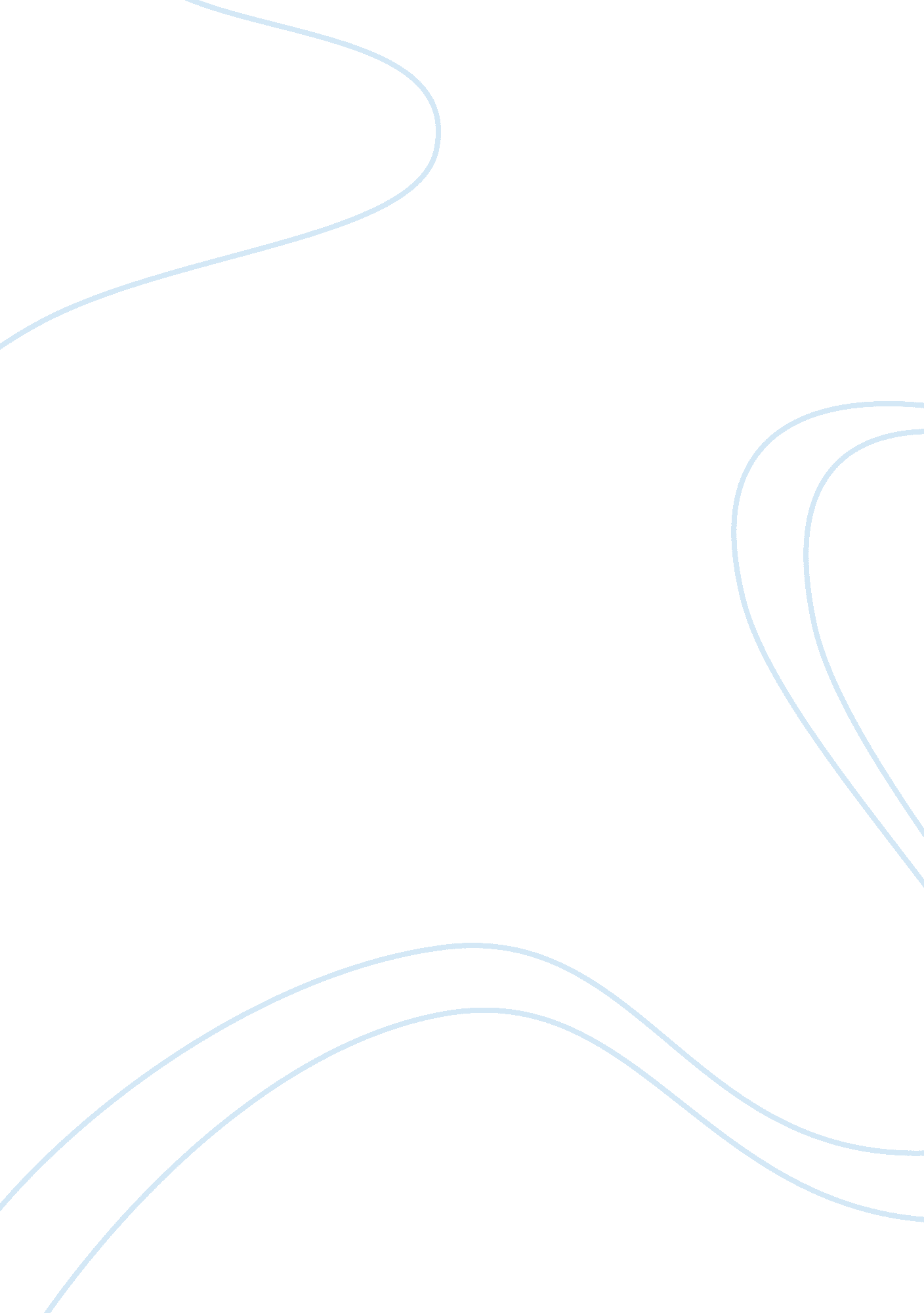 Irony in top of the food chain assignmentArt & Culture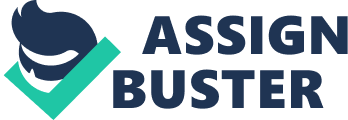 Humans believe that we can solve everything that is put upon us, but there is always a catch. In this story, Mother Nature proves us that she can always be ahead of how humans perceive things. From the very first sentence, the narrator is portrayed as a self-serving person. In charge of a group bringing health care to a third-world village, his choices to improve the lives of the villagers lead to wreaking chaos on the local food chain. The improvements start by poisoning the flies. When the geckos that feed off of these flies die due to starvation, the cat population also diminishes. When the cats are gone, the rat population is left unregulated and is allowed to spread disease to the humans and ruin their crops. The narrator’s condescending tone towards these disastrous events is the most significant factor that Bayle uses to develop his theme. The narrator assumes he is at the top of the food chain, and he has no problem killing off the smaller species. However, the narrator is too indifferent to realize that by rutting the lower members of the food chain, he has hurt himself. This is what shows the true irony in the story. The narrator did something that he believes is good for him, but instead it ends up being entirely the opposite of it. The story reflects that humans can do immoral things, without thinking well of the consequences and the effect it is going to have on others. “ Top of the Food Chain” is ironic since Mother Nature got back at all of the selfishness that was portrayed in the story. Global Warming is a great example of how tauter can get back to humans because of our own selfish actions. Human activities contribute to climate change by causing changes in Earth’s atmosphere in the amounts of greenhouse gases, aerosols (small particles), and cloudiness. The largest known contribution comes from the burning of fossil fuels, which releases carbon dioxide gas to the atmosphere. The release of carbon dioxide damages the atmosphere, which cause drastic changes in the climate. However, his tone following the severe circumstances that played out in the Tory implies that he simply does not care about anything ins other then what he wants. The narrator’s arrogance and belief that he can do what ever he wants without hurting himself reflects his idea that he is Top of the Food Chain. Unfortunately, he learns the hard way that his selfish actions turn around and hurt him in the end, which ends up being ironic. T. Shortchanges Bayle demonstrated us that nature can always get back to humans despite of whatever we do; selfish or unselfish. 